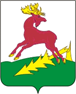 ПРОТОКОЛ №1проведения публичных слушаний по вопросу проекта решенияСовета Войкинского сельского поселения Алексеевского муниципального района Республики Татарстан  «Об утверждении Правил благоустройства территории муниципального образования «Войкинское сельское поселение» Алексеевского муниципального района Республики Татарстан»  Дата проведения: 03.08.2023 г            						 Время проведения: 13.00            					            Место проведения: 	                                                     здание СДК с. ВойкиноМесто проведения публичных слушаний: РТ, Алексеевский район, с.Войкино, ул. Советская, д. 6А здание Войкинского сельского дома культуры.Инициатор публичных слушаний: Глава Войкинского сельского поселения Шабутдинова Н.П.Присутствовали: депутаты Совета сельского поселения, представители трудовых коллективов, организаций поселения, жители поселения. Всего 45 человек.Для учета, обобщения и рассмотрения поступающих предложений по
проекту Правил благоустройства высказанных в ходе публичных слушаний, а также для подсчета результатов голосования образована рабочая группа в следующем составе:Шабутдинова Н.П. - Глава Войкинского сельского поселения Алексеевского муниципального района Республики Татарстан;Ашаева Т.А. – секретарь  Исполнительного комитета Войкинского сельского  поселения Алексеевского муниципального района Республики Татарстан;Русаков В.Л. – депутат Совета Войкинского сельского поселения Алексеевского муниципального района Республики Татарстан.Повестка дня:Обсуждение проекта решения Совета Войкинского сельского поселения Алексеевского муниципального района Республики Татарстан «Об утверждении Правил благоустройства территории муниципального образования «Войкинское сельское поселение» Алексеевского муниципального района Республики Татарстан» Слушали: Шабутдинову Н.П. – Главу Войкинского сельского поселенияШабутдинова Н.П., отметила, что проект решения «Об утверждении  Правил благоустройства территории муниципального образования «Войкинское сельское поселение» Алексеевского муниципального района Республики Татарстан» был размещен на сайте Алексеевского муниципального района Республики Татарстан, каждый желающий мог ознакомиться с ним.Было предложено вносить предложения, изменения в Проект, высказывать мнения по данному вопросу.Предыдущие Правила были утверждены в 2019 году, в них  вносились изменения в 2021 году, на сегодняшний день стал актуальным вопрос о внесении изменений, либо принятии нового нормативно-правового акта.Так, в прошлом году статья 3.7 КоАП РТ, предусматривающая ответственность за нарушение порядка выгула собак была отменена, в связи с чем мы утратили возможность привлекать к ответственности людей, чьи питомцы безнадзорно гуляли на улице. В новых правилах благоустройства этому вопросу уделено особое внимание и предусмотрена возможность привлекать к ответственности виновных.Отмечено, что в проекте решения Совета появились Главы «Содержание мест погребения» и «Формы и механизмы общественного участия в принятии решений и реализации проектов комплексного благоустройства и развития городской средой».Особое внимание уделено обращению с твердо-коммунальными отходами, так собственники получили право складировать крупногабаритные отходы при наличии заключенного договора с соответствующей компанией.      Слушали:  Русакова В.Л., депутата Совета Войкинского сельского поселения предложил закрепить в Правилах благоустройства положение о необходимости принятия мер по удалению борщевика.Решили: Публичные слушания по проекту решения «Об утверждении Правил благоустройства территории муниципального образования «Войкинское сельское поселение» Алексеевского муниципального района Республики Татарстан считать состоявшимися.Проекту решения «Об утверждении Правил благоустройства территории муниципального образования «Войкинское сельское поселение» Алексеевского муниципального района Республики Татарстан дать положительное заключение общественности.Направить данный протокол для соблюдения процедуры в Совет Войкинского сельского поселения Алексеевского муниципального района Республики Татарстан для принятия решения «Об утверждении Правил благоустройства территории муниципального образования «Войкинское сельское поселение» Алексеевского муниципального района Республики Татарстан».Обнародовать   заключение о результатах публичных слушаний путем размещения документа на сайте Алексеевского района в сети «Интернет» и информационном стенде.Председатель 							Н.П. ШабутдиноваСекретарь                                                                    Т.А. Ашаева